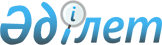 О внесении изменений и дополнений в решение Балхашского городского маслихата от 21 декабря 2022 года № 19/140 "О городском бюджете на 2023-2025 годы"Решение Балхашского городского маслихата Карагандинской области от 26 июля 2023 года № 6/55
      Балхашский городской маслихат РЕШИЛ:
      1. Внести в решение Балхашского городского маслихата от 21 декабря 2022 года №19/140 "О городском бюджете на 2023-2025 годы" (зарегистрировано в Реестре государственной регистрации нормативных правовых актов под №177223) следующие изменения и дополнения:
      пункт 1 изложить в новой редакции:
      "1. Утвердить городской бюджет на 2023-2025 годы согласно приложениям 1, 2 и 3 к настоящему решению, в том числе на 2023 год в следующих объемах:
      1) доходы – 20 612 595 тысяч тенге, в том числе по:
      налоговым поступлениям – 8 246 301 тысяч тенге;
      неналоговым поступлениям – 157 515 тысяч тенге;
      поступлениям от продажи основного капитала – 126 344 тысяч тенге;
      поступлениям трансфертов – 12 082 435 тысяч тенге;
      2) затраты – 21 237 608 тысяч тенге;
      3) чистое бюджетное кредитование – 0 тысяч тенге:
      бюджетные кредиты – 0 тысяч тенге;
      погашение бюджетных кредитов – 0 тысяч тенге;
      4) сальдо по операциям с финансовыми активами – 0 тысяч тенге, в том числе:
      приобретение финансовых активов – 0 тысяч тенге;
      поступления от продажи финансовых активов государства – 0 тысяч тенге;
      5) дефицит (профицит) бюджета – - 625 013 тысяч тенге;
      6) финансирование дефицита (использование профицита) бюджета – 625 013 тысяч тенге:
      поступление займов – 357 815 тысяч тенге;
      погашение займов – 34 307 тысяч тенге;
      используемые остатки бюджетных средств – 301 505 тысяч тенге.";
      пункт 6 изложить в новой редакции:
      "6. Утвердить резерв акимата города Балхаш на 2023 год в сумме 170 603 тысяч тенге.";
      дополнить пунктом 6-4 следующего содержания:
      "6-4. Учесть в составе расходов городского бюджета на 2023 год целевые текущие трансферты бюджету поселка Саяк на 2023 год согласно приложению 7".
      дополнить пунктом 6-5 следующего содержания:
      "6-5. Учесть в составе расходов городского бюджета на 2023 год целевые текущие трансферты бюджету поселка Гулшат на 2023 год согласно приложению 8".
      приложение 1, 4, 5 и 6 к указанному решению изложить в новой редакции согласно приложениям 1, 2, 3 и 4 к настоящему решению.
      дополнить указанное решение приложением 7 и 8 согласно приложениям 5 и 6 к настоящему решению.
      2. Настоящее решение вводится в действие с 1 января 2023 года. Городской бюджет на 2023 год Целевые текущие трансферты на 2023 год Целевые трансферты на развитие на 2023 год Перечень бюджетных программ развития городского бюджета на 2023 год Целевые текущие трансферты, выделенные из бюджета города Балхаш, бюджету поселка Саяк на 2023 год Целевые текущие трансферты, выделенные из бюджета города Балхаш, бюджету поселка Гулшат на 2023 год
					© 2012. РГП на ПХВ «Институт законодательства и правовой информации Республики Казахстан» Министерства юстиции Республики Казахстан
				
      Председатель городского маслихата

А. Муслымов
Приложение 1
к решению Балхашского
городского маслихата
от 26 июля 2023 года №6/55Приложение 1
к решению Балхашского
городского маслихата
от 21 декабря 2022 года №19/140
Категория
Класс
Подкласс
Наименование
Сумма, (тысяч тенге)
I. Доходы 
20 612 595
1
Налоговые поступления
8 246 301
01
Подоходный налог
3 477 038
1
Корпоративный подоходный налог
1 005 673
2
Индивидуальный подоходный налог
2 471 365
03
Социальный налог
2 256 305
1
Социальный налог
2 256 305
04
Hалоги на собственность
1 403 897
1
Hалоги на имущество
1 084 863
3
Земельный налог
33 820
4
Hалог на транспортные средства
285 210
5
Единый земельный налог
4
05
Внутренние налоги на товары, работы и услуги
985 675
2
Акцизы
14 307
3
Поступления за использование природных и других ресурсов
896 040
4
Сборы за ведение предпринимательской и профессиональной деятельности
75 328
08
Обязательные платежи, взимаемые за совершение юридически значимых действий и (или) выдачу документов уполномоченными на то государственными органами или должностными лицами
123 386
1
Государственная пошлина
123 386
2
Неналоговые поступления
157 515
01
Доходы от государственной собственности
43 919
1
Поступления части чистого дохода государственных предприятий
3 397
5
Доходы от аренды имущества, находящегося в государственной собственности
40 522
02
Поступления от реализации товаров (работ, услуг) государственными учреждениями, финансируемыми из государственного бюджета
412
1
Поступления от реализации товаров (работ, услуг) государственными учреждениями, финансируемыми из государственного бюджета
412
06
Прочие неналоговые поступления
113 184
1
Прочие неналоговые поступления
113 184
3
Поступления от продажи основного капитала
126 344
01
Продажа государственного имущества, закрепленного за государственными учреждениями
43 944
1
Продажа государственного имущества, закрепленного за государственными учреждениями
43 944
03
Продажа земли и нематериальных активов
82 400
1
Продажа земли
33 400
2
Продажа нематериальных активов
49 000
4
Поступления трансфертов 
12 082 435
01
Трансферты из нижестоящих органов государственного управления
1
3
Трансферты из бюджетов городов районного значения, сел, поселков, сельских округов
1
02
Трансферты из вышестоящих органов государственного управления
12 082 434
2
Трансферты из областного бюджета
12 082 434
Функциональная группа
Функциональная группа
Функциональная группа
Функциональная группа
Функциональная группа
Сумма, (тысяч тенге)
Функциональная подгруппа
Функциональная подгруппа
Функциональная подгруппа
Функциональная подгруппа
Сумма, (тысяч тенге)
Администратор бюджетных программ
Администратор бюджетных программ
Администратор бюджетных программ
Сумма, (тысяч тенге)
Программа
Программа
Сумма, (тысяч тенге)
Наименование
Сумма, (тысяч тенге)
II. Затраты
21 237 608
01
Государственные услуги общего характера
1 485 771
1
Представительные, исполнительные и другие органы, выполняющие общие функции государственного управления
472 253
112
Аппарат маслихата района (города областного значения)
63 153
001
Услуги по обеспечению деятельности маслихата района (города областного значения)
60 050
003
Капитальные расходы государственного органа 
3 103
122
Аппарат акима района (города областного значения)
409 100
001
Услуги по обеспечению деятельности акима района (города областного значения)
345 757
003
Капитальные расходы государственного органа 
63 343
2
Финансовая деятельность
490 585
459
Отдел экономики и финансов района (города областного значения)
3 860
003
Проведение оценки имущества в целях налогообложения
3 860
489
Отдел государственных активов и закупок района (города областного значения)
486 725
001
Услуги по реализации государственной политики в области управления государственных активов и закупок на местном уровне
39 875
003
Капитальные расходы государственного органа 
8 229
005
Приватизация, управление коммунальным имуществом, постприватизационная деятельность и регулирование споров, связанных с этим 
6 772
007
Приобретение имущества в коммунальную собственность
431 849
9
Прочие государственные услуги общего характера
522 933
454
Отдел предпринимательства и сельского хозяйства района (города областного значения)
79 964
001
Услуги по реализации государственной политики на местном уровне в области развития предпринимательства и сельского хозяйства
67 483
007
Капитальные расходы государственного органа 
12 481
458
Отдел жилищно-коммунального хозяйства, пассажирского транспорта и автомобильных дорог района (города областного значения)
239 646
001
Услуги по реализации государственной политики на местном уровне в области жилищно-коммунального хозяйства, пассажирского транспорта и автомобильных дорог
221 302
013
Капитальные расходы государственного органа
7 478
113
Целевые текущие трансферты нижестоящим бюджетам
10 866
459
Отдел экономики и финансов района (города областного значения)
91 701
001
Услуги по реализации государственной политики в области формирования и развития экономической политики, государственного планирования, исполнения бюджета и управления коммунальной собственностью района (города областного значения)
79 763
015
Капитальные расходы государственного органа
1 084
113
Целевые текущие трансферты нижестоящим бюджетам
10 854
486
Отдел земельных отношений, архитектуры и градостроительства района (города областного значения)
111 622
001
Услуги по реализации государственной политики в области регулирования земельных отношений, архитектуры и градостроительства на местном уровне
76 256
003
Капитальные расходы государственного органа 
35 366
02
Оборона
112 401
1
Военные нужды
44 544
122
Аппарат акима района (города областного значения)
44 544
005
Мероприятия в рамках исполнения всеобщей воинской обязанности
44 544
2
Организация работы по чрезвычайным ситуациям
67 857
122
Аппарат акима района (города областного значения)
67 857
006
Предупреждение и ликвидация чрезвычайных ситуаций масштаба района (города областного значения)
53 088
007
Мероприятия по профилактике и тушению степных пожаров районного (городского) масштаба, а также пожаров в населенных пунктах, в которых не созданы органы государственной противопожарной службы
14 769
03
Общественный порядок, безопасность, правовая, судебная, уголовно-исполнительная деятельность
75 690
9
Прочие услуги в области общественного порядка и безопасности
75 690
458
Отдел жилищно-коммунального хозяйства, пассажирского транспорта и автомобильных дорог района (города областного значения)
75 690
021
Обеспечение безопасности дорожного движения в населенных пунктах
75 690
06
Социальная помощь и социальное обеспечение
1 381 291
1
Социальное обеспечение
23 336
451
Отдел занятости и социальных программ района (города областного значения)
23 336
005
Государственная адресная социальная помощь
23 336
2
Социальная помощь
1 122 716
451
Отдел занятости и социальных программ района (города областного значения)
1 122 716
002
Программа занятости
389 537
006
Оказание жилищной помощи 
5 748
007
Социальная помощь отдельным категориям нуждающихся граждан по решениям местных представительных органов
210 507
010
Материальное обеспечение детей с инвалидностью, воспитывающихся и обучающихся на дому
1 988
014
Оказание социальной помощи нуждающимся гражданам на дому
196 868
017
Обеспечение нуждающихся лиц с инвалидностью протезно-ортопедическими, сурдотехническими и тифлотехническими средствами, специальными средствами передвижения, обязательными гигиеническими средствами, а также предоставление услуг санаторно-курортного лечения, специалиста жестового языка, индивидуальных помощников в соответствии с индивидуальной программой реабилитации лица с инвалидностью
253 194
023
Обеспечение деятельности центров занятости населения
64 874
9
Прочие услуги в области социальной помощи и социального обеспечения
235 239
451
Отдел занятости и социальных программ района (города областного значения)
235 239
001
Услуги по реализации государственной политики на местном уровне в области обеспечения занятости и реализации социальных программ для населения
157 486
011
Оплата услуг по зачислению, выплате и доставке пособий и других социальных выплат
2 450
021
Капитальные расходы государственного органа 
4 899
054
Размещение государственного социального заказа в неправительственных организациях
70 404
07
Жилищно-коммунальное хозяйство
11 167 865
1
Жилищное хозяйство
3 196 421
458
Отдел жилищно-коммунального хозяйства, пассажирского транспорта и автомобильных дорог района (города областного значения)
1 748 250
003
Организация сохранения государственного жилищного фонда
40 081
004
Обеспечение жильем отдельных категорий граждан
1 286 820
059
Текущий и капитальный ремонт фасадов, кровли многоквартирных жилых домов, направленных на придание единого архитектурного облика населенному пункту
421 349
467
Отдел строительства района (города областного значения)
1 404 056
003
Проектирование и (или) строительство, реконструкция жилья коммунального жилищного фонда
1 081 383
004
Проектирование, развитие и (или) обустройство инженерно-коммуникационной инфраструктуры
322 673
479
Отдел жилищной инспекции района (города областного значения)
44 115
001
Услуги по реализации государственной политики на местном уровне в области жилищного фонда
43 389
005
Капитальные расходы государственного органа 
726
2
Коммунальное хозяйство
5 391 178
458
Отдел жилищно-коммунального хозяйства, пассажирского транспорта и автомобильных дорог района (города областного значения)
5 340 178
011
Обеспечение бесперебойного теплоснабжения малых городов
210 968
012
Функционирование системы водоснабжения и водоотведения
1 356 672
026
Организация эксплуатации тепловых сетей, находящихся в коммунальной собственности районов (городов областного значения)
1 240 663
028
Развитие коммунального хозяйства
504 861
029
Развитие системы водоснабжения и водоотведения 
2 027 014
467
Отдел строительства района (города областного значения)
51 000
006
Развитие системы водоснабжения и водоотведения
51 000
3
Благоустройство населенных пунктов
2 580 266
458
Отдел жилищно-коммунального хозяйства, пассажирского транспорта и автомобильных дорог района (города областного значения)
2 580 266
015
Освещение улиц в населенных пунктах
834 028
016
Обеспечение санитарии населенных пунктов
49 376
017
Содержание мест захоронений и захоронение безродных
3 872
018
Благоустройство и озеленение населенных пунктов
1 692 990
08
Культура, спорт, туризм и информационное пространство
1 642 267
1
Деятельность в области культуры
461 776
457
Отдел культуры, развития языков, физической культуры и спорта района (города областного значения)
332 879
003
Поддержка культурно-досуговой работы
332 879
467
Отдел строительства района (города областного значения)
128 897
011
Развитие объектов культуры
128 897
2
Спорт
479 885
457
Отдел культуры, развития языков, физической культуры и спорта района (города областного значения)
476 812
008
Развитие массового спорта и национальных видов спорта 
397 081
009
Проведение спортивных соревнований на районном (города областного значения) уровне
52 874
010
Подготовка и участие членов сборных команд района (города областного значения) по различным видам спорта на областных спортивных соревнованиях
26 857
467
Отдел строительства района (города областного значения)
3 073
008
Развитие объектов спорта
3 073
3
Информационное пространство
290 033
456
Отдел внутренней политики района (города областного значения)
47 511
002
Услуги по проведению государственной информационной политики
47 511
457
Отдел культуры, развития языков, физической культуры и спорта района (города областного значения)
242 522
006
Функционирование районных (городских) библиотек
183 180
007
Развитие государственного языка и других языков народа Казахстана
59 342
4
Туризм
6 350
467
Отдел строительства района (города областного значения)
6 350
023
Развитие объектов туризма
6 350
9
Прочие услуги по организации культуры, спорта, туризма и информационного пространства
404 223
456
Отдел внутренней политики района (города областного значения)
208 861
001
Услуги по реализации государственной политики на местном уровне в области информации, укрепления государственности и формирования социального оптимизма граждан
82 479
003
Реализация мероприятий в сфере молодежной политики
126 272
006
Капитальные расходы государственного органа 
110
457
Отдел культуры, развития языков, физической культуры и спорта района (города областного значения)
195 362
001
Услуги по реализации государственной политики на местном уровне в области культуры, развития языков, физической культуры и спорта 
72 414
014
Капитальные расходы государственного органа 
10 024
032
Капитальные расходы подведомственных государственных учреждений и организаций
112 924
11
Промышленность, архитектурная, градостроительная и строительная деятельность
164 075
2
Архитектурная, градостроительная и строительная деятельность
164 075
467
Отдел строительства района (города областного значения)
47 201
001
Услуги по реализации государственной политики на местном уровне в области строительства
47 141
017
Капитальные расходы государственного органа 
60
486
Отдел земельных отношений, архитектуры и градостроительства района (города областного значения)
116 874
004
Разработка схем градостроительного развития территории района и генеральных планов населенных пунктов
116 874
12
Транспорт и коммуникации
1 989 588
1
Автомобильный транспорт
1 687 327
458
Отдел жилищно-коммунального хозяйства, пассажирского транспорта и автомобильных дорог района (города областного значения)
1 687 327
022
Развитие транспортной инфраструктуры
6 576
023
Обеспечение функционирования автомобильных дорог
1 680 751
9
Прочие услуги в сфере транспорта и коммуникаций
302 261
458
Отдел жилищно-коммунального хозяйства, пассажирского транспорта и автомобильных дорог района (города областного значения)
302 261
037
Субсидирование пассажирских перевозок по социально значимым городским (сельским), пригородным и внутрирайонным сообщениям
302 261
13
Прочие
2 792 933
9
Прочие
2 792 933
458
Отдел жилищно-коммунального хозяйства, пассажирского транспорта и автомобильных дорог района (города областного значения)
2 615 530
085
Реализация бюджетных инвестиционных проектов в малых и моногородах
2 615 530
459
Отдел экономики и финансов района (города областного значения)
177 403
008
Разработка или корректировка, а также проведение необходимых экспертиз технико-экономических обоснований местных бюджетных инвестиционных проектов и конкурсных документаций проектов государственно-частного партнерства, концессионных проектов, консультативное сопровождение проектов государственно-частного партнерства и концессионных проектов
6 800
012
Резерв местного исполнительного органа района (города областного значения) 
170 603
14
Обслуживание долга
135 931
1
Обслуживание долга
135 931
459
Отдел экономики и финансов района (города областного значения)
135 931
021
Обслуживание долга местных исполнительных органов по выплате вознаграждений и иных платежей по займам из областного бюджета
135 931
15
Трансферты
289 796
1
Трансферты
289 796
459
Отдел экономики и финансов района (города областного значения)
289 796
006
Возврат неиспользованных (недоиспользованных) целевых трансфертов
1 092
038
Субвенции
205 919
054
Возврат сумм неиспользованных (недоиспользованных) целевых трансфертов, выделенных из республиканского бюджета за счет целевого трансферта из Национального фонда Республики Казахстан
82 785
Ш. Чистое бюджетное кредитование
0
Бюджетные кредиты
0
Погашение бюджетных кредитов
0
5
Погашение бюджетных кредитов
0
01
Погашение бюджетных кредитов
0
1
Погашение бюджетных кредитов, выданных из государственного бюджета
0
IV. Сальдо по операциям с финансовыми активами
0
Приобретения финансовых активов
0
Поступления от продажи финансовых активов государства
0
V. Дефицит (профицит) бюджета
-625 013
VI. Финансирование дефицита (использование профицита) бюджета
625 013
Поступление займов
357 815
Погашение займов
34 307
16
Погашение займов
34 307
1
Погашение займов
34 307
459
Отдел экономики и финансов района (города областного значения)
34 307
005
Погашение долга местного исполнительного органа перед вышестоящим бюджетом
34 307
Категория
Класс
Подкласс
Наименование
Сумма, (тысяч тенге)
8
Используемые остатки бюджетных средств
301 505
01
Остатки бюджетных средств
301 505
1
Свободные остатки бюджетных средств
301 505Приложение 2
к решению Балхашского
городского маслихата
от 26 июля 2023 года №6/55Приложение 4
к решению Балхашского
городского маслихата
от 21 декабря 2022 года №19/140
№ 
Наименование
Сумма (тыс.тенге)
1
2
3
Всего целевых текущих трансфертов
2 989 404
1
На проведение среднего ремонта автомобильных дорог районного значения (улиц города) и улиц населенных пунктов
855 687
2
На жилищно-коммунальное хозяйство
1 320 517
3
На разработку технико-экономического обоснования по строительству полигона твердых бытовых отходов
6 800
4
На приобретение жилья коммунального жилищного фонда для социально уязвимых слоев населения 
806 400Приложение 3
к решению Балхашского
городского маслихата
от 26 июля 2023 года №6/55Приложение 5
к решению Балхашского
городского маслихата
от 21 декабря 2022 года №19/140
№ 
Наименование
Сумма (тыс.тенге)
1
2
3
Всего целевых трансфертов на развитие
5 172 544
1
Реконструкция внутригородских водопроводных сетей города Балхаш 2 и 3 очереди
1 562 014
2
Реконструкция тепловых сетей №1 и №2 города Балхаш
1 143 182
3
Строительство внутриквартальных тепловых сетей микрорайона Конырат улица Финская, улица Октябрьская в городе Балхаш
472 348
4
"Благоустройство Набережной зоны городской пляж" 1 очередь города Балхаш
500 000
5
"Благоустройство Набережной зоны городской пляж" 2 очередь города Балхаш
500 000
6
Реконструкция системы теплоснабжение в поселке Саяк Карагандинская область, города Балхаш
500 000
7
Реконструкция внутриквартальных водопроводных сетей поселка Саяк
445 000
8
Разработка проектно-сметной документаций на "Строительство канализационных очистных сооружений города Балхаш"
50 000Приложение 4
к решению Балхашского
городского маслихата
от 26 июля 2023 года №6/55Приложение 6
к решению Балхашского
городского маслихата
от 21 декабря 2022 года №19/140
Функциональная группа
Функциональная группа
Функциональная группа
Функциональная группа
Функциональная группа
Функциональная подгруппа
Функциональная подгруппа
Функциональная подгруппа
Функциональная подгруппа
Администратор бюджетных программ
Администратор бюджетных программ
Администратор бюджетных программ
Программа
Программа
Наименование
07
Жилищно-коммунальное хозяйство
1
Жилищное хозяйство
467
Отдел строительства района (города областного значения)
003
Проектирование и (или) строительство, реконструкция жилья коммунального жилищного фонда
004
Проектирование, развитие и (или) обустройство инженерно-коммуникационной инфраструктуры
2
Коммунальное хозяйство
458
Отдел жилищно-коммунального хозяйства, пассажирского транспорта и автомобильных дорог района (города областного значения)
028
Развитие коммунального хозяйства
029
Развитие системы водоснабжения и водоотведения 
467
Отдел строительства района (города областного значения)
006
Развитие системы водоснабжения и водоотведения
08
Культура, спорт, туризм и информационное пространство
1
Деятельность в области культуры
467
Отдел строительства района (города областного значения)
011
Развитие объектов культуры
2
Спорт
467
Отдел строительства района (города областного значения)
008
Развитие объектов спорта
4
Туризм
467
Отдел строительства района (города областного значения)
023
Развитие объектов туризма
12
Транспорт и коммуникации
1
Автомобильный транспорт
458
Отдел жилищно-коммунального хозяйства, пассажирского транспорта и автомобильных дорог района (города областного значения)
022
Развитие транспортной инфраструктуры
13
Прочие
9
Прочие
458
Отдел жилищно-коммунального хозяйства, пассажирского транспорта и автомобильных дорог района (города областного значения)
085
Реализация бюджетных инвестиционных проектов в малых и моногородахПриложение 5
к решению Балхашского
городского маслихата
от 26 июля 2023 года №6/55Приложение 7
к решению Балхашского
городского маслихата
от 21 декабря 2022 года №19/140
Функциональная группа
Функциональная группа
Функциональная группа
Функциональная группа
Функциональная группа
Сумма, (тысяч тенге)
Функциональная подгруппа
Функциональная подгруппа
Функциональная подгруппа
Функциональная подгруппа
Сумма, (тысяч тенге)
Администратор бюджетных программ
Администратор бюджетных программ
Администратор бюджетных программ
Сумма, (тысяч тенге)
Программа
Программа
Сумма, (тысяч тенге)
Наименование
Сумма, (тысяч тенге)
Всего
17 698
01
Государственные услуги общего характера
17 698
9
Прочие государственные услуги общего характера
17 698
458
Отдел жилищно-коммунального хозяйства, пассажирского транспорта и автомобильных дорог района (города областного значения)
10 866
113
Целевые текущие трансферты нижестоящим бюджетам
10 866
459
Отдел экономики и финансов района (города областного значения)
6 832
113
Целевые текущие трансферты нижестоящим бюджетам
6 832Приложение 6
к решению Балхашского
городского маслихата
от 26 июля 2023 года №6/55Приложение 8
к решению Балхашского
городского маслихата
от 21 декабря 2022 года №19/140
Функциональная группа
Функциональная группа
Функциональная группа
Функциональная группа
Функциональная группа
Сумма, (тысяч тенге)
Функциональная подгруппа
Функциональная подгруппа
Функциональная подгруппа
Функциональная подгруппа
Сумма, (тысяч тенге)
Администратор бюджетных программ
Администратор бюджетных программ
Администратор бюджетных программ
Сумма, (тысяч тенге)
Программа
Программа
Сумма, (тысяч тенге)
Наименование
Сумма, (тысяч тенге)
Всего
4 022
01
Государственные услуги общего характера
4 022
9
Прочие государственные услуги общего характера
4 022
459
Отдел экономики и финансов района (города областного значения)
4 022
113
Целевые текущие трансферты нижестоящим бюджетам
4 022